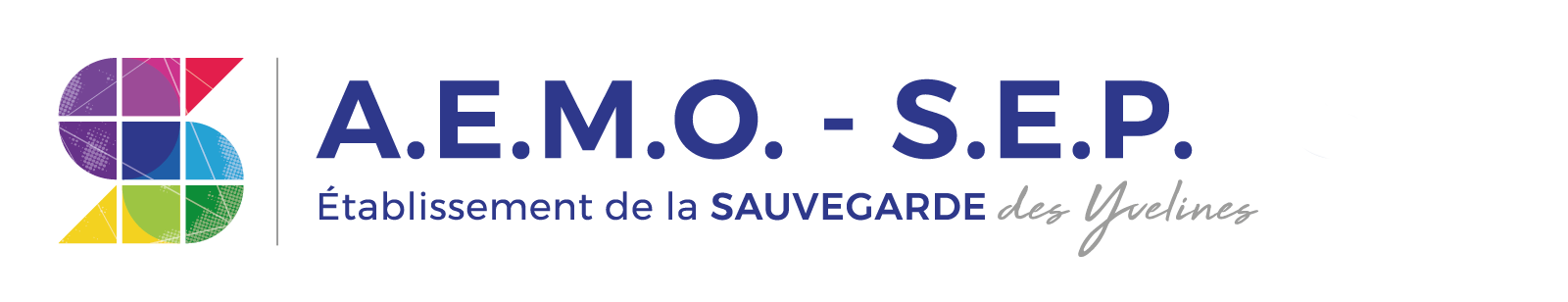 EDUCATEUR SPECIALISE H/F2 Temps pleinType de contrat : CDIRégime de travail : Plein TempsLocalisation : SEP Houilles  78 – 16 impasse de Crimée Date de prise de fonction à pourvoir de suitePrésentation de l’établissement : SEPVos missions : au sein d’une équipe pluri-professionnelle, vous aurez pour missions de participer à l’élaboration et au suivi des projets éducatifs. Vous serez chargé(e) de promouvoir tout projet concourant à l’intégration scolaire, professionnelle et sociale des jeunes ainsi qu’à la restauration et/ou maintien des liens avec leur famille.Profil recherché : Diplôme d’éducateur spécialisé, permis B exigé, poste situé sur le secteur de Houilles. Expérience significative acquise dans une action éducative auprès des jeunes et de leurs familles.Capacité à travailler en équipe et en partenariat, capacité d’initiative et d’autonomie. Qualités rédactionnelles requises.Ce que nous offrons : Salaire : Convention 66 Tickets restaurant. Des possibilités de mobilités internes au sein de tous nos établissements répartis sur tout le territoire des Yvelines Un milieu de travail dynamique et stimulant.Adresse mail de contact : secretariatsep@seay.fr 